Présentation de l’outil  MANDALOGI aux écoles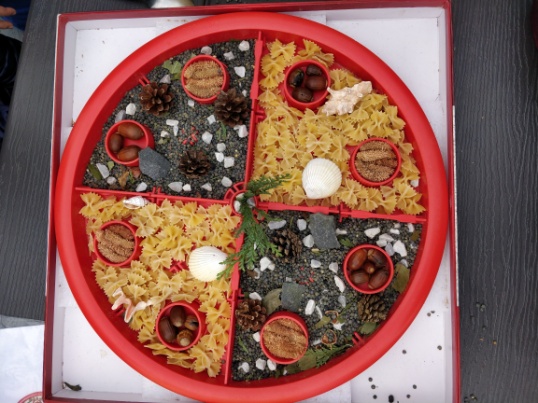 Les Mandalas proviennent de la nuit des temps et sont présents partout dans la nature : dans les fleurs, les toiles d’araignées, les fruits et légumes, dans le système solaire et jusque dans nos cellules humaines. Si le mot « mandala » vient d’Inde – en sanskrit, il signifie « cercle, centre, unité, totalité ». Ces fameux dessins circulaires organisés autour d’un centre qui s’ouvre sur l’infini, sont pratiqué dans toutes les civilisations.  Car à l’est comme à l’ouest, le cercle est symbole de vie. Colorier ou réaliser un mandala est également un incroyable outil de transformation. En nous maintenant dans l’instant présent, il nous ouvre à notre être intérieur et à une plus grande conscience de soi. Il est source d’harmonisation et de paix intérieure. C’est un moyen de se centrer. Dans ce dossier, vous trouverez des idées pour utiliser le support Mandalogi avec la classe (du cycle 1 à 3) Le dossier s’articule en 6 chapitres :1Vers une utilisation coopérative du Mandalogi2Travailler le thème des couleurs, des sentiments3Travailler le thème de la nature4Travailler le thème des 5 sens5Travailler le thème de l’imaginaire, du narratif6Au-delà de l’outil : créer, composer, colorier des mandalas 